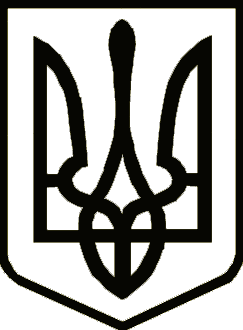 УКРАЇНАСЕМЕНІВСЬКА МІСЬКА РАДА                                              КОСТОБОБРІВСЬКИЙ ЗАКЛАД ЗАГАЛЬНОЇ СЕРЕДНЬОЇ ОСВІТИ                                            І-ІІІ СТУПЕНІВвул. Шкільна, 21, с.Костобобрів, Семенівського району, Чернігівської області, 15443,   т/ф. (04659)2-55-41 e-mail: kostobobrivska@ukr.net, код ЄДРПОУ 26467617Інформація про наповнюваність класів 1-4 класи – 37.5-9 класи - 34 учні.10-11 класи – 6 учнів.Усього – 78 учнів.Інклюзія – 2 учні 3класу.Профіль універсальний.Директор ЗСО                                                                 К.В.Харитоненко02.09.2020 р.01-02/ 52навід1 клас2 клас3 клас4 клас5 клас6 клас7 клас8 клас9 клас10 клас11 клас78111165108607